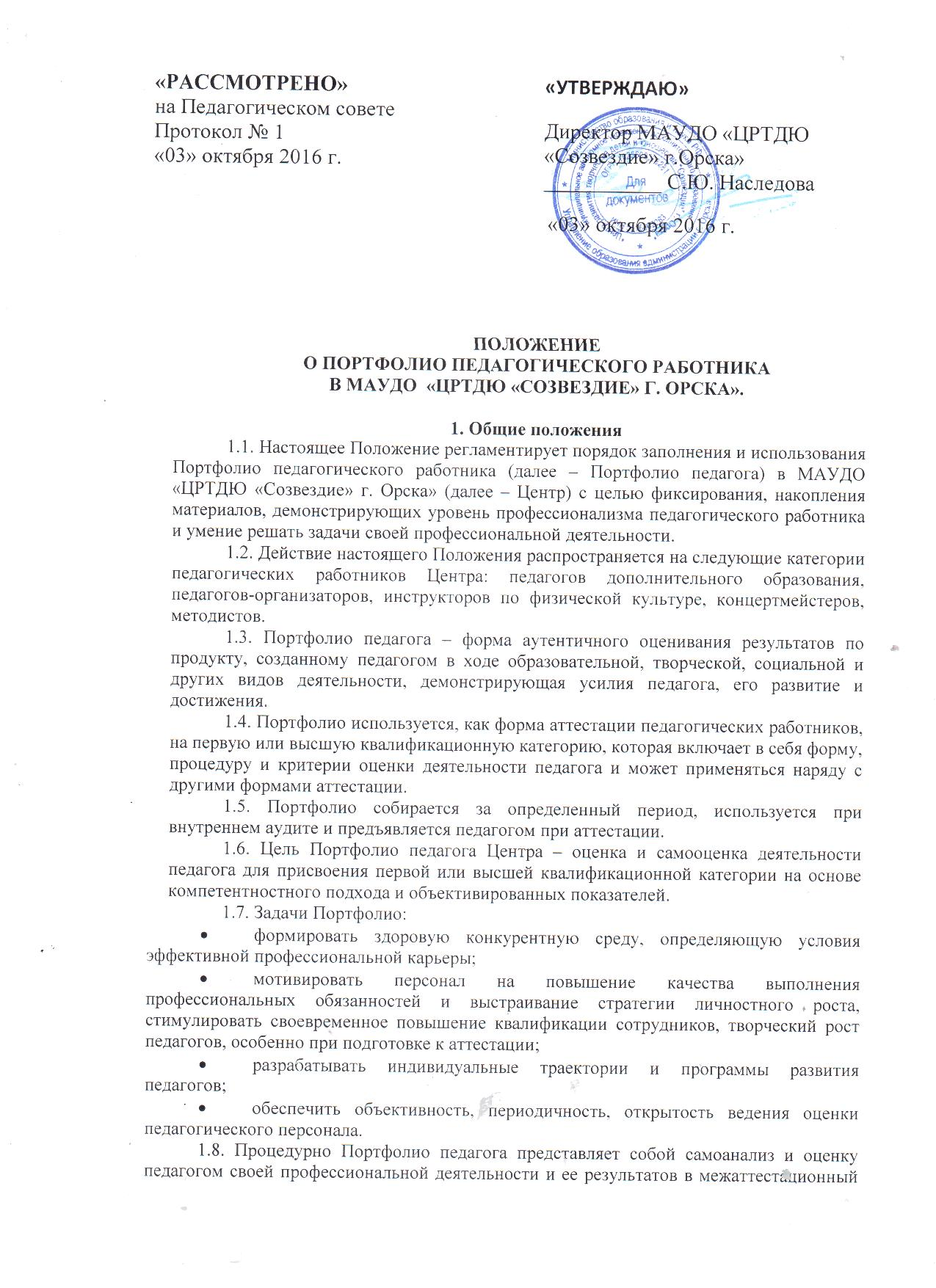 ПОЛОЖЕНИЕ О ПОРТФОЛИО ПЕДАГОГИЧЕСКОГО РАБОТНИКА В МАУДО  «ЦРТДЮ «СОЗВЕЗДИЕ» Г. ОРСКА».1. Общие положения1.1. Настоящее Положение регламентирует порядок заполнения и использования Портфолио педагогического работника (далее – Портфолио педагога) в МАУДО «ЦРТДЮ «Созвездие» г. Орска» (далее – Центр) с целью фиксирования, накопления материалов, демонстрирующих уровень профессионализма педагогического работника и умение решать задачи своей профессиональной деятельности. 1.2. Действие настоящего Положения распространяется на следующие категории педагогических работников Центра: педагогов дополнительного образования, педагогов-организаторов, инструкторов по физической культуре, концертмейстеров, методистов.1.3. Портфолио педагога – форма аутентичного оценивания результатов по продукту, созданному педагогом в ходе образовательной, творческой, социальной и других видов деятельности, демонстрирующая усилия педагога, его развитие и достижения.1.4. Портфолио используется, как форма аттестации педагогических работников, на первую или высшую квалификационную категорию, которая включает в себя форму, процедуру и критерии оценки деятельности педагога и может применяться наряду с другими формами аттестации.1.5. Портфолио собирается за определенный период, используется при внутреннем аудите и предъявляется педагогом при аттестации.1.6. Цель Портфолио педагога Центра – оценка и самооценка деятельности педагога для присвоения первой или высшей квалификационной категории на основе компетентностного подхода и объективированных показателей. 1.7. Задачи Портфолио: формировать здоровую конкурентную среду, определяющую условия эффективной профессиональной карьеры;мотивировать персонал на повышение качества выполнения профессиональных обязанностей и выстраивание стратегии личностного роста, стимулировать своевременное повышение квалификации сотрудников, творческий рост педагогов, особенно при подготовке к аттестации;разрабатывать индивидуальные траектории и программы развития педагогов;обеспечить объективность, периодичность, открытость ведения оценки педагогического персонала.1.8. Процедурно Портфолио педагога представляет собой самоанализ и оценку педагогом своей профессиональной деятельности и ее результатов в межаттестационный  период и последующую внешнюю профессиональную экспертизу результатов работы на основании представленных аттестуемым объективированных показателей, подтвержденных документами в рамках существующего нормативно-правового поля.2.  Структура Портфолио2.1. Портфолио педагога включает в себя 6 разделов:2.1.1. Общие сведения о педагоге2.1.2. Характеристика профессиональной деятельности2.1.3. Самообразование и повышение квалификации2.1.4. Работа по обобщению и распространению собственного педагогического опыта2.1.5. Личные достижения педагогического работника2.1.6. Результативность деятельности и достижений обучающихся за последние 5 лет2.2. Каждый раздел подтверждается документально (программы, разработки, дипломы, отчеты, публикации и т.д.). Каждый раздел представлен не только качественными, но и количественными характеристиками. Результаты фиксируются по объективированным критериям и показателям.3. Порядок введения Портфолио.3.1. Данные Портфолио педагога действительны в течение пяти лет. После истечения 5 лет данные Портфолио считаются недействительными для аттестации, и педагог имеет право на повторное заполнение Портфолио с целью аттестации.3.2. После истечения 5 лет Портфолио оформляется в архив педагогического работника и хранится постоянно.4. Оформление накопительной папки документов Портфолио.4.1. Структура Портфолио:титульный лист (наименование образовательного учреждения, Ф. И. О. педагога,  город, год);содержание «портфолио»;приложения (копии грамот, дипломов, сертификатов и др.).4.2.  Каждый отдельный материал, включенный в Портфолио, должен датироваться.4.3.  Общий объем материалов Портфолио должен быть не менее 30 и не более 60 страниц формата А-4. 4.4. Помещение в Портфолио не обоснованных материалов снижает ценность свидетельств профессионализма аттестуемого. 4.5. Художественное оформление портфолио  оценивается.«РАССМОТРЕНО»на Педагогическом советеПротокол № 1 «03» октября 2016 г.«УТВЕРЖДАЮ»Директор МАУДО «ЦРТДЮ«Созвездие» г.Орска»___________ С.Ю. Наследова «03» октября 2016 г.